2015–2016 Statewide Testing Schedule 
and Administration Deadlines
MCAS, PARCC, Alternate Assessment, and ACCESS for ELLs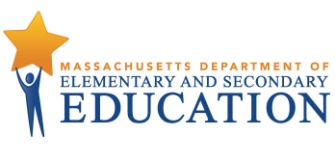 1 Individual test sessions are designed to be completed in 45 minutes for ELA Composition and ELA Reading Comprehension, and 60 minutes for Mathematics and February Biology. Refer to the Principal’s Administration Manual for more information, including participation guidelines and the policy for make-up testing. 2 Make-up testing for students with extraordinary circumstances (i.e., students not able to participate in regularly scheduled sessions or make-up sessions) may be completed November 16.3 ACCESS for ELLs tests in 2016 for grades 1–12 will be administered online, with a paper alternative, for each of the following areas: Listening, Reading, Writing, and Speaking. The administration of the kindergarten test and the Alternate ACCESS for ELLs test will remain the same as in 2015. More information will be posted on our website when available.4 Make-up testing for students with extraordinary circumstances (i.e., students not able to participate in regularly scheduled sessions or make-up sessions) may be completed February 5.   2015–2016 Statewide Testing Schedule 
and Administration Deadlines continued5 Individual test sessions are designed to be completed in 45 minutes for ELA Composition and ELA Reading Comprehension and 60 minutes for Mathematics. Refer to the Principal’s Administration Manual for more information, including participation guidelines and the policy for make-up testing. 6 Make-up testing for students with extraordinary circumstances (i.e., students not able to participate in regularly scheduled sessions or make-up sessions) may be completed March 10.  2015–2016 Statewide Testing Schedule 
and Administration Deadlines continued7 The number of sessions for the grade 10 ELA Composition and Reading Comprehension tests is noted in the table above, and individual test sessions for grade 10 are designed to be completed in 45 minutes for the ELA Composition and for ELA Reading Comprehension. The grades 3–8 English Language Arts tests consist of two sessions. Session 1 is designed to be completed in 60 minutes. New for 2016, Session 2 contains two sections, 2A and 2B. Session 2A is designed to be completed in 35 minutes, and Session 2B is a 60-minute timed section. Refer to the appropriate Principal’s Administration Manual for more information, including participation guidelines, the prescribed order for administering each grade’s tests, and the policy for make-up testing. 8 MCAS ELA tests in grades 3–8 will be supplemented with a small number of PARCC items, and one of the PARCC items will require students to write in response to text. Because of this change for ELA, the Department has eliminated the ELA Composition in grades 4 and 7 in spring 2016.9 Make-up testing for students in grades 3–8 with extraordinary circumstances (i.e., students not able to participate in regularly scheduled sessions or make-up sessions) may be completed April 13.10 Make-up testing for grade 10 students with extraordinary circumstances (i.e., students not able to participate in regularly scheduled sessions or make-up sessions) may be completed April 6.  2015–2016 Statewide Testing Schedule 
and Administration Deadlines continued11 The number of sessions for the grade 10 Mathematics test is noted in the table above, and individual test sessions for grade 10 are designed to be completed in 60 minutes. Each test for grades 5 and 8 STE has two separate sessions, and each is designed to be completed in 45 minutes. Each test for grades 3–8 Mathematics has two separate sessions. New for 2016: test sessions for grade 3 Mathematics are designed to be completed in 50 minutes per session, and test sessions for grades 4–8 Mathematics are designed to be completed in 55 minutes per session. Refer to the appropriate Principal’s Administration Manual for more information, including participation guidelines, the prescribed order for administering each grade’s tests, and the policy for make-up testing. 12 Each MCAS test in grades 3–8 Mathematics will be supplemented with a small number of PARCC items.13 Make-up testing for students with extraordinary circumstances (i.e., students not able to participate in regularly scheduled sessions or make-up sessions) may be completed May 25.14 Advanced Placement (AP) exams were not scheduled when the MCAS test schedule was developed. For spring 2016, tenth graders participating in AP exams scheduled for the same dates as MCAS tests may either participate in the scheduled MCAS test session when finished with the AP exam, or participate in a make-up session as soon after the regularly administered session as possible. Principals of schools who need a different solution may contact the Department at mcas@doe.mass.edu to request an alternative testing schedule.15 Make-up testing for students with extraordinary circumstances (i.e., students not able to participate in regularly scheduled sessions or make-up sessions) may be completed May 25.  2015–2016 Statewide Testing Schedule 
and Administration Deadlines continued16 Individual test sessions are designed to be completed in 60 minutes for high school STE. Refer to the appropriate Principal’s Administration Manual for more information, including participation guidelines and the policy for make-up testing.17 Make-up testing for students with extraordinary circumstances (i.e., students not able to participate in regularly scheduled sessions or make-up sessions) may be completed June 7.  2015–2016 Statewide Testing Schedule 
and Administration Deadlines continued18 The spring 2016 PARCC testing window and testing times are different from spring 2015: the two windows – the Performance-Based Assessment (PBA) and the End of Year (EOY) – have been consolidated into one, and the number of testing units has been reduced. Note that PARCC test sessions (“units”) are strictly timed. In addition to the unit testing times below, schools should also plan for another 20–30 minutes (“administration time”) which includes reading instructions to students, answering their questions, distributing test materials, closing units (for CBT), and collecting test materials. More information on the PARCC testing time policies is posted online.The PARCC ELA/L test has three separate units for each grade. Individual test units for PARCC are timed and must be completed according to the times listed below.Grade 3: Unit 1: 90 minutes; Unit 2: 75 minutes; Unit 3: 90 minutesGrades 4–5: Units 1, 2, and 3: 90 minutes eachGrades 6–8: Unit 1: 110 minutes, Unit 2: 110 minutes; Unit 3: 90 minutesThe PARCC Mathematics test has four separate units for grades 3–5, and three separate units for grades 6–8. Individual test units for PARCC are timed and must be completed according to the times listed below. Please note, the total unit testing time for Unit 1 for mathematics in grade 7 includes the time for both non-calculator and calculator sections.Grades 3–5: Units 1, 2, 3, and 4: 60 minutes eachGrades 6–8: Units 1, 2, and 3: 80 minutes eachGrade 8 Algebra I (optional for grade 8 instead of grade 8 Mathematics): Units 1, 2, and 3: 90 minutes eachEven though there is no prescribed order of testing the subject areas, the Department recommends scheduling ELA/L before Mathematics.19 PARCC testing in high school will not be offered in spring 2016.20 Additional orders must be approved by the principal, test coordinator, superintendent, or another individual with the “Approve Additional Order Add-on Role” in PearsonAccess Next. Schools should allow a period of 5 days from the time of approval for materials to arrive.21 CBT schools that have any students doing paper-based testing for accommodations/accessibility reasons must complete this paper-based testing by the end of the PBT testing window (May 27).Date/Time1November 2015 MCAS ELA and Mathematics RetestsNovember 2015 MCAS ELA and Mathematics RetestsNovember 2015 MCAS ELA and Mathematics RetestsNovember 2015 MCAS ELA and Mathematics RetestsBefore TestingOrder test materialsSeptember 8–16September 8–16Before TestingReceive test materialsOctober 28October 28Before TestingComplete PCPA (Materials Received section)Report packing discrepancies, if necessaryOrder additional materials, if necessaryOctober 28–November 2, 12:00 p.m.October 28–November 2, 12:00 p.m.Test AdministrationELA Composition Sessions A and BNovember 4November 4Test AdministrationELA Reading Comprehension Sessions 1 and 2November 5November 5Test AdministrationELA Reading Comprehension Session 3November 6November 6Test AdministrationMathematics Session 1 November 9November 9Test AdministrationMathematics Session 2 November 10November 10Test AdministrationLast date for make-up testingNovember 132November 132After TestingComplete PCPASchedule UPS pickupNovember 16, 3:00 p.m.November 16, 3:00 p.m.After TestingDeadline for UPS pickupNovember 17November 172016 ACCESS for ELLs Test (including the Alternate ACCESS for ELLs)2016 ACCESS for ELLs Test (including the Alternate ACCESS for ELLs)2016 ACCESS for ELLs Test (including the Alternate ACCESS for ELLs)2016 ACCESS for ELLs Test (including the Alternate ACCESS for ELLs)Before TestingOrder test materialsOctober 26–November 13October 26–November 13Before TestingReceive test materialsJanuary 4January 4Before TestingOrder additional materials, if necessaryJanuary 4–6January 4–6Test AdministrationACCESS for ELLs test sessionsJanuary 7–February 103January 7–February 103After TestingSchedule UPS pickupFebruary 11February 11After TestingDeadline for UPS pickupFebruary 12February 12February 2016 MCAS High School Biology TestFebruary 2016 MCAS High School Biology TestFebruary 2016 MCAS High School Biology TestFebruary 2016 MCAS High School Biology TestBefore TestingOrder test materialsOctober 26–30October 26–30Before TestingReceive test materialsJanuary 25January 25Before TestingComplete PCPA (Materials Received section)Report packing discrepancies, if necessaryOrder additional materials, if necessaryJanuary 25–28, 12:00 p.m.January 25–28, 12:00 p.m.Test AdministrationBiology Session 1February 1February 1Test AdministrationBiology Session 2February 2February 2Test AdministrationLast date for make-up testingFebruary 44February 44After TestingComplete PCPASchedule UPS pickupFebruary 5, 3:00 p.m.February 5, 3:00 p.m.After TestingDeadline for UPS pickupFebruary 8February 8Date/Time5Date/Time5March 2016 MCAS ELA and Mathematics RetestsMarch 2016 MCAS ELA and Mathematics RetestsMarch 2016 MCAS ELA and Mathematics RetestsMarch 2016 MCAS ELA and Mathematics RetestsMarch 2016 MCAS ELA and Mathematics RetestsBefore TestingBefore TestingOrder test materials  Order test materials  January 4–15Before TestingBefore TestingReceive test materialsReceive test materialsFebruary 24Before TestingBefore TestingComplete PCPA (Materials Received section)Report packing discrepancies, if necessaryOrder additional materials, if necessaryComplete PCPA (Materials Received section)Report packing discrepancies, if necessaryOrder additional materials, if necessaryFebruary 24–29, 12:00 p.m.Test AdministrationTest AdministrationELA Composition Sessions A and BELA Composition Sessions A and BMarch 2Test AdministrationTest AdministrationELA Reading Comprehension Sessions 1 and 2ELA Reading Comprehension Sessions 1 and 2March 3Test AdministrationTest AdministrationELA Reading Comprehension Session 3ELA Reading Comprehension Session 3March 4Test AdministrationTest AdministrationMathematics Session 1Mathematics Session 1March 7Test AdministrationTest AdministrationMathematics Session 2Mathematics Session 2March 8Test AdministrationTest AdministrationLast date for make-up testingLast date for make-up testingMarch 96After TestingAfter TestingComplete PCPASchedule UPS pickupComplete PCPASchedule UPS pickupMarch 10, 3:00 p.m.After TestingAfter TestingDeadline for UPS pickupDeadline for UPS pickupMarch 112016 MCAS Alternate Assessment (MCAS-Alt): Grades 3–122016 MCAS Alternate Assessment (MCAS-Alt): Grades 3–122016 MCAS Alternate Assessment (MCAS-Alt): Grades 3–122016 MCAS Alternate Assessment (MCAS-Alt): Grades 3–122016 MCAS Alternate Assessment (MCAS-Alt): Grades 3–122016 MCAS Alternate Assessment (MCAS-Alt): Grades 3–12Order materialsOrder materialsJanuary 4–15January 4–15Receive MCAS-Alt materialsReceive MCAS-Alt materialsFebruary 22February 22Complete PCPA (Materials Received section)Report packing discrepancies, if necessaryOrder additional materials, if necessaryComplete PCPA (Materials Received section)Report packing discrepancies, if necessaryOrder additional materials, if necessaryFebruary 22–March 11, 12:00 p.m.February 22–March 11, 12:00 p.m.Complete PCPASchedule UPS pickupComplete PCPASchedule UPS pickupMarch 31, 3:00 p.m.March 31, 3:00 p.m.Deadline for UPS pickupDeadline for UPS pickupApril 1April 1Date/Time7March–April 2016 MCAS Tests (Grades 3–8 English Language Arts)8
for districts administering MCAS in grades 3–8 for ELA and MathematicsMarch–April 2016 MCAS Tests (Grades 3–8 English Language Arts)8
for districts administering MCAS in grades 3–8 for ELA and MathematicsMarch–April 2016 MCAS Tests (Grades 3–8 English Language Arts)8
for districts administering MCAS in grades 3–8 for ELA and MathematicsBefore TestingOrder test materialsJanuary 4–15Before TestingReceive test materialsMarch 21 Before TestingComplete PCPA (Materials Received section)Report packing discrepancies, if necessaryOrder additional materials, if necessaryMarch 21–24, 12:00 p.m. Test AdministrationEnglish Language Arts test sessionsMarch 28–April 129After TestingComplete PCPASchedule UPS pickupApril 13, 3:00 p.m.After TestingDeadline for UPS pickupApril 14(April 6: Early pickup)March–April 2016 MCAS Tests (Grade 10 English Language Arts Composition and Reading Comprehension)March–April 2016 MCAS Tests (Grade 10 English Language Arts Composition and Reading Comprehension)March–April 2016 MCAS Tests (Grade 10 English Language Arts Composition and Reading Comprehension)Before TestingOrder test materialsJanuary 4–15Before TestingReceive test materialsMarch 14 (grade 10)Before TestingComplete PCPA (Materials Received section)Report packing discrepancies, if necessaryOrder additional materials, if necessaryMarch 14–18, 12:00 p.m. (March 29: Deadline for ordering additional materials for the ELA Composition Make-Up)Test AdministrationELA Composition Sessions A and BMarch 22 Test AdministrationELA Composition Make-Up Sessions A and B March 31 Test AdministrationELA Reading Comprehension Sessions 1 and 2March 23 Test AdministrationELA Reading Comprehension Session 3March 24 Test AdministrationLast date for make-up testingApril 510After TestingComplete PCPASchedule UPS pickupApril 6, 3:00 p.m. After TestingDeadline for UPS pickupApril 7 (March 30: Early/automatic pickup)Date/Time11May 2016 MCAS Tests (Grades 3–8 Mathematics and Science and Technology/Engineering)12
for districts administering MCAS in grades 3–8 for ELA and MathematicsNote: All districts (including PARCC districts) must administer MCAS STE tests in grades 5 and 8.May 2016 MCAS Tests (Grades 3–8 Mathematics and Science and Technology/Engineering)12
for districts administering MCAS in grades 3–8 for ELA and MathematicsNote: All districts (including PARCC districts) must administer MCAS STE tests in grades 5 and 8.May 2016 MCAS Tests (Grades 3–8 Mathematics and Science and Technology/Engineering)12
for districts administering MCAS in grades 3–8 for ELA and MathematicsNote: All districts (including PARCC districts) must administer MCAS STE tests in grades 5 and 8.Before TestingOrder test materialsJanuary 4–15Before TestingReceive test materialsApril 25Before TestingComplete PCPA (Materials Received section)Report packing discrepancies, if necessaryOrder additional materials, if necessaryApril 25–May 5, 12:00 p.m.Test AdministrationMathematics test sessionsMay 9–2413Test AdministrationScience and Technology/Engineering (STE) test sessionsMay 10–2413 (grades 5 and 8)After TestingComplete PCPASchedule UPS pickupMay 25, 3:00 p.m.After TestingDeadline for UPS pickupMay 26(May 20: Early pickup) May 2016 MCAS Tests (Grade 10 Mathematics)May 2016 MCAS Tests (Grade 10 Mathematics)May 2016 MCAS Tests (Grade 10 Mathematics)Before TestingOrder test materialsJanuary 4–15Before TestingReceive test materialsMay 3Before TestingComplete PCPA (Materials Received section)Report packing discrepancies, if necessaryOrder additional materials, if necessaryMay 3–13, 12:00 p.m.Test AdministrationMathematics Session 1May 1711, 14Test AdministrationMathematics Session 2May 1811, 14Test AdministrationLast day for make-up testingMay 2415After TestingComplete PCPASchedule UPS pickupMay 25, 3:00 p.m.After TestingDeadline for UPS pickupMay 26(May 20: Early/automatic pickup)Date/Time16June 2016 High School STE MCAS TestsJune 2016 High School STE MCAS TestsJune 2016 High School STE MCAS TestsBefore TestingOrder test materialsMarch 7–11Before TestingReceive test materialsMay 18Before TestingComplete PCPA (Materials Received section)Report packing discrepancies, if necessaryOrder additional materials, if necessaryMay 18–27, 12:00 p.m.Test AdministrationSTE Session 1 (Biology, Chemistry, Introductory Physics, Technology/Engineering)June 1Test AdministrationSTE Session 2June 2Test AdministrationLast day for make-up testingJune 617After TestingComplete PCPASchedule UPS pickupJune 7, 3:00 p.m.After TestingDeadline for UPS pickupJune 8Date/Time182016 PARCC Assessment (Grades 3–8 ELA/L and Mathematics)19
for Schools Doing Computer-based Testing (CBT) in districts administering PARCC in grades 3–8 for ELA and Mathematics2016 PARCC Assessment (Grades 3–8 ELA/L and Mathematics)19
for Schools Doing Computer-based Testing (CBT) in districts administering PARCC in grades 3–8 for ELA and Mathematics2016 PARCC Assessment (Grades 3–8 ELA/L and Mathematics)19
for Schools Doing Computer-based Testing (CBT) in districts administering PARCC in grades 3–8 for ELA and MathematicsBefore TestingReceive test materialsApril 11Before TestingOrder additional materials, if necessaryApril 11–May 1320Before TestingInstall ProctorCaching software (recommended)8–12 weeks before your school’s testing window Before TestingConduct Infrastructure Trials (recommended)At least 4–6 weeks before your school’s testing windowTest AdministrationPARCC test sessions for schools doing CBTApril 25–June 621After TestingComplete Post-Test Certification FormJune 72016 PARCC Assessment (Grades 3–8 ELA/L and Mathematics)19
for Schools Doing Paper-based Testing (PBT) in districts administering PARCC in grades 3–8 for ELA and Mathematics2016 PARCC Assessment (Grades 3–8 ELA/L and Mathematics)19
for Schools Doing Paper-based Testing (PBT) in districts administering PARCC in grades 3–8 for ELA and Mathematics2016 PARCC Assessment (Grades 3–8 ELA/L and Mathematics)19
for Schools Doing Paper-based Testing (PBT) in districts administering PARCC in grades 3–8 for ELA and MathematicsBefore TestingReceive test materialsApril 11Before TestingOrder additional materials, if necessaryApril 11–May 1320(May 27: Deadline for return material additional orders – e.g., return labels, boxes)Test AdministrationPARCC test sessions for schools doing PBTApril 25–May 27After TestingSchedule UPS pickupJune 2After TestingDeadline for UPS pickupJune 3After TestingComplete Post-Test Certification FormJune 7